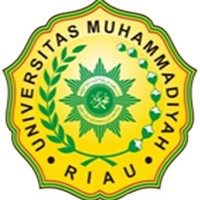 PROGRAM STUDI FISIKAUNIVERSITAS MUHAMMADIYAH PEKANBARUFAKULTAS MATEMATIKA ILMU PENGETAHUAN ALAM DAN KESEHATANJl. KH. Ahmad Dahlan No. 88 PekanbaruTahunAkademik 2015/2016SATUAN ACARA PERKULIAHAN MATA KULIAH : FISIKA MODERN (FIS-2417) SKS: 3DosenPengampu : Shabri Putra Wirman, M.Si.SATUAN ACARA PERKULIAHAN MATA KULIAH : FISIKA MODERN (FIS-2417) SKS: 3DosenPengampu : Shabri Putra Wirman, M.Si.TujuanInstruksionalKhususPokokBahasanSub PokokBahasanTeknik PembelajaranMediaPembelajaranPustaka1,2MenjelaskanPemuaianwaktuMenurunkanrumusefekDoplerMenjelaskankontraksi LorentzMembuatanalisiskelistrikandankemagnetanMenjabarkanrelativitasmassaMerumuskan massa dan energi dari suatu partikelMengidentifikasikanpartikeltakbermasaMenjelaskan dan menjabarkan persaman transformasi Lorentz.RelativitasKhusus1.Pemuaian Waktu, 2.Efek Dopler, 3.Pengerutan Panjang 4.Kemagnetan DanKelistrikan, 5.Relativitas Massa,6. Massa Dan   Energi7.Partikel TakBermassa8.Transformasi     LorentzDosen : 1. Menerangkan  (dengan contoh)2. Diskusi3. Memberi tugas.Mahasiswa : 1. Mendengarkan 2. Mencatat 3. Diskusi4. Membuat tugas1. Papan tulis2. Kertas kerja3. LCD ProyektorArthur Beiser, 1989,  Concepts of Modern PhysicsKenneth S.  Krane, 1988,  Introductory Modern Physics3,4Merumuskan dan menjelaskan efek foto listrik.MenjelaskanteorikuatumcahayaMenginterpretasikanteori Maxwell.Menjelaskanpartikelgelombang.Menjelaskan prinsip kerja sinar x secara fisis dan matematika.Menjabarkanefek Compton.Menjelaskanproduksipasangan.SifatPartikeldariGelombangEfekFotolistrik, TeoriKuantumCahaya, DualitasPartikelGelomb., Sinar X, Efek Compton, ProduksiPasangan, Foton Dan GravitasiDosen : 1. Menerangkan  (dengan contoh)2. Diskusi3. Memberi tugas.Mahasiswa : 1. Mendengarkan 2. Mencatat 3. Diskusi4. Membuat tugas1. Papan tulis2. Kertas kerja3. LCD ProyektorArthur Beiser, 1989,  Concepts of Modern PhysicsKenneth S.  Krane, 1988,  Introductory Modern Physics5Menjabarkanrumus de BroglieMenjelaskanFungsigelombangMerumuskandanmebuatanalisistentangkecepatan group, dandifraksipartikelMenjabarakan proses partikelterperangkapdalamkotakMenjelaskanprinsipketaktentuan.SifatGelombangdariPartikelGelombang De Broglie, FungsiGelombang,KecepatanGelombang De Broglie, KecepatanFase Dan Kecepatan Group, DifraksiPartikel, PartikelDalamKotak, Dan PrinsipKetaktentuan.Dosen : 1. Menerangkan  (dengan contoh)2. Diskusi3. Memberi tugas.Mahasiswa : 1. Mendengarkan 2. Mencatat 3. Diskusi4. Membuat tugas1. Papan tulis2. Kertas kerja3. LCD ProyektorArthur Beiser, 1989,  Concepts of Modern PhysicsKenneth S.  Krane, 1988,  Introductory Modern Physics6,7Menggambarkan dan menjelaskan berbagai model atom.MenjelaskanhamburanpartikelalfaMenjelaskansecaramatematikahamburan Rutherford.Menjelaskan spektrum atom, model atom Borh dan tingkat energiMemerikan gerak inti dan eksitasi atom.StrukturAtomikModel Atom, HamburanPartikel Alfa, Hamburan Rutherford, DemensiIti, Orbit Elektron, Spesktrum Atom, Atom Bohr, Tingkat Energi Dan Spektrum, GerakInti, Aksitasi Atom Dan PrinsipKorespondensi.Dosen : 1. Menerangkan  (dengan contoh)2. Diskusi3. Memberi tugas.Mahasiswa : 1. Mendengarkan 2. Mencatat 3. Diskusi4. Membuat tugas1. Papan tulis2. Kertas kerja3. LCD ProyektorArthur Beiser, 1989,  Concepts of Modern PhysicsKenneth S.  Krane, 1988,  Introductory Modern Physics8UJIAN TENGAH SEMESTERUJIAN TENGAH SEMESTERUJIAN TENGAH SEMESTERUJIAN TENGAH SEMESTERUJIAN TENGAH SEMESTERUJIAN TENGAH SEMESTER9,10Menjelaskan secara umum tentang mekanika kuantumMenjelaskan hubungan antara Gel. Mekanik dan gel.SchrodingerMenjelaskanhargaekspektasiMenjabarkan dan mengklasifikasikan pantulan dan transmisi sebuah perintang.Mendiskripsikan efek terobosan dan osilator harmonikMekanikaKuantumMekanikaKuantum, PersamaanGelombang, PersamaanSchrodinger,HargaEkspektasi, Pantulan Dan TransmisiOlehSebuahPerintang, EfekTerobosan Dan OsilatorHarmonik.Dosen : 1. Menerangkan  (dengan contoh)2. Diskusi3. Memberi tugas.Mahasiswa : 1. Mendengarkan 2. Mencatat 3. Diskusi4. Membuat tugas1. Papan tulis2. Kertas kerja3. LCD ProyektorArthur Beiser, 1989,  Concepts of Modern PhysicsKenneth S.  Krane, 1988,  Introductory Modern Physics11,12Meneurunkan pers. Schrodinger.Menjelaskan atom HidrogenMenggunakan pemisahan varibel untuk menjelaskan pers. GelombangMenjelaskanefekzeeman, kerapatanpeluangelektronMenguraikantransmisiradiatifdankaidahseleksiTeoriKuantum Atom HidrogenPersamaan Schrodinger Untuk Atom Hidrogen, PemisahanVariabel, BilanganKuantum, Efek Zeeman, KerapatanPeluangElektron, TransmisiRadiatif Dan KaidahSeleksiDosen : 1. Menerangkan  (dengan contoh)2. Diskusi3. Memberi tugas.Mahasiswa : 1. Mendengarkan 2. Mencatat 3. Diskusi4. Membuat tugas1. Papan tulis2. Kertas kerja3. LCD ProyektorArthur Beiser, 1989,  Concepts of Modern PhysicsKenneth S.  Krane, 1988,  Introductory Modern Physics13,14Menjelaskan spin elektron, kopling spin orbit,prinsip eklusi. Memnbeedakan Antara Fungsi Gelombang Simetrik Dan Anti SimetrikMembuatkonfigusielektronMembacatabelperiodikMenjelaskan momentum sudut, spektrum elektron dan spektrum sinar XAtom BerelektronBanyakSpin Elektron, Kopling Spin-Orbit, PrinsipEksklusi, FungsiGelombangSimetrik Dan Anti Simetrik, MembuatKonfigurasiElektron, TabelPeriodik, Momentum Sudut, SpektrumElektron, Dan SpektrumSinar XDosen : 1. Menerangkan  (dengan contoh)2. Diskusi3. Memberi tugas.Mahasiswa : 1. Mendengarkan 2. Mencatat 3. Diskusi4. Membuat tugas1. Papan tulis2. Kertas kerja3. LCD ProyektorArthur Beiser, 1989,  Concepts of Modern PhysicsKenneth S.  Krane, 1988,  Introductory Modern Physics15menjelaskanpembentukaanmolekulerdanperseroanelektronMengidentifikasikanmolekulkompleksMenjelaskan tingkat energi ratasional, tingkat energi vibrasioanalMenjabarkandanmenganalisisspektrumelektronik.MolekulPembentukanMolekuler, Perseroan Elektron, MolekulKompleks, Tingkat EnergiRotasioanl, Tingkat EnergiVibrasioanal Dan SpektrumElektronikDosen : 1. Menerangkan  (dengan contoh)2. Diskusi3. Memberi tugas.Mahasiswa : 1. Mendengarkan 2. Mencatat 3. Diskusi4. Membuat tugas1. Papan tulis2. Kertas kerja3. LCD ProyektorArthur Beiser, 1989,  Concepts of Modern PhysicsKenneth S.  Krane, 1988,  Introductory Modern Physics16 UJIAN AKHIR SEMESTERUJIAN AKHIR SEMESTERUJIAN AKHIR SEMESTERUJIAN AKHIR SEMESTERUJIAN AKHIR SEMESTERUJIAN AKHIR SEMESTER